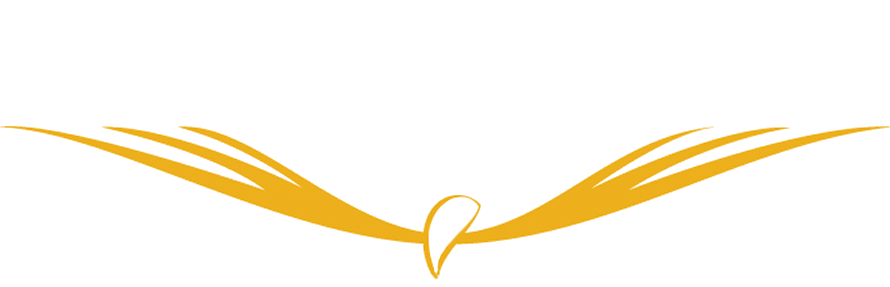 Final Assessment:Computing:8.2 (Internetwork)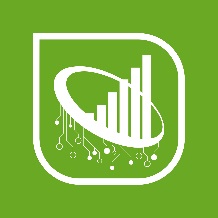 